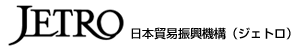 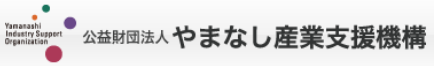 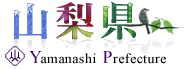 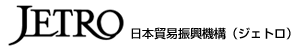 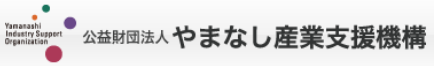 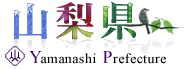 JETRO山梨・（公財）やまなし産業支援機構・山梨県では、中国華南地域（広州、深圳、中山）における経済交流ミッション派遣事業を催行します。LEDなどの電子機器産業や自動車産業を中心として経済成長が著しい同地域にて、日系企業等の工場視察や現地企業との商談会を予定しており、特に自動化・省力化を中心的なテーマとして販路開拓を目指す県内企業の皆さまの活動を支援します。本ミッションに併せて、現地の経済団体である中山火炬開発区商会と（公財）やまなし産業支援機構で連携協定（MOU）の締結を予定しており、今後、継続的な交流事業の実施など、当該地域への取組みを強化していきます。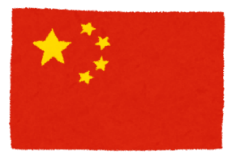 日程： 平成29年2月27日（月）～3月2日（木）場所： 中国広東省深圳市 ほか募集企業： 山梨県内に事業所を有する企業　10社 程度費用： 約11万円（1人当たり）※ 財団の海外展示会助成金の対象（1/2助成）となった場合その他： 現地法人からの参加可【現地行程表】（今後の調整等により変更になる場合があります）【申込方法】　別添の申込書に記載の上、1月20日（金）までに（公財）やまなし産業支援機構 宛て　　　FAX / E-mailでお申し込みください。【FAX番号 : 055-243-1885】　（公財）やまなし産業支援機構　新市場開拓課　行き【E-mail: info@yiso.or.jp】中国華南地域 経済交流ミッション派遣　参加申込書１　申請者の概要２　担当者情報3　マッチング商談会について月日都市内　　容12/27(月)広州市午前午後移動（東京→広州）JETRO広州ブリーフィング22/28(火)中山市午前午後企業訪問2社（日系企業、現地企業）商談会、交流会 33/1(水)深圳市終日企業訪問2社（日系企業、現地企業）43/2(木)広州市日中移動（広州→東京）企業名代表者氏名住所（所在）業種資本・出資金主な事業内容従業員数所属・役職氏名TELFAXE-mail希望する希望しない希望する場合は、どのような企業と商談したいか希望する希望しない